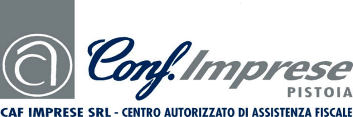 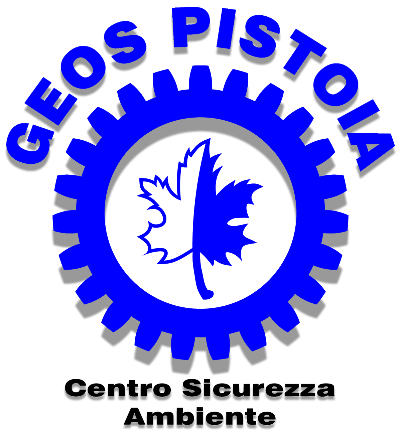 Anno Scolastico 2017/2018COMPORTAMENTI DA SEGUIRE IN SITUAZIONI DI EMERGENZA/EVACUAZIONEDOCENTIAll’inizio di ogni anno scolastico, e in particolare nel mese di settembre/ottobre, ogni docente deve:illustrare agli alunni il piano di emergenza/evacuazione e sensibilizzare gli alunni sul rispetto delle norme di sicurezza;informare gli alunni sulla necessità di una disciplinata osservanza delle procedure indicate nel piano di emergenza, al fine di assicurare l’incolumità a se stessi e agli altri;accertarsi che la sistemazione dei banchi e dei tavoli in ogni locale sia tale da non ostacolare l’esodo veloce;assegnare agli alunni i seguenti incarichi (per ciascuno, individuare almeno 2 alunni, in modo da assicurare la loro presenza; è bene mantenere affisso nell’aula un promemoria degli incarichi e dei nominativi):Alunni APRI-FILA, con il compito di aprire le porte e condurre i compagni verso l’area di raccoltaAlunni SERRA-FILA, che assistono i compagni in difficoltà e chiudono la porta del locale che viene abbandonato, assicurandosi che nessuno sia rimasto indietro (eseguiranno i collegamenti tra l’insegnante e il coordinatore delle operazioni per la trasmissione del modulo di evacuazione)Alunni di RISERVA che aiutano i portatori di handicap (in caso di assenza del docente di sostegno) o sostituiscono gli incaricati assegnati.Per dare concreta attuazione a tale incombenze deve essere redatta annualmente una scheda contenente i nominativi degli alunni. Detta schede deve essere affissa in ogni classe in modo visibile.In caso di emergenza e di ordine di evacuazione dell’edificio scolastico, i docenti che stanno svolgendo la lezione devono:al momento del segnale di evacuazione comunicare immediatamente la via di fuga da seguire agli alunni;condurre la classe sul luogo sicuro, ossia nel punto di raccolta indicato nelle planimetrie relative all’evacuazione, affisse su tutte le porte delle aule e dei laboratori;intervenire prontamente laddove si dovessero determinare situazioni critiche dovute a condizione di panico di alunni della classe;non utilizzare l’ascensore, anche se funzionante;portare con sé il registro di classe per effettuare il controllo delle presenze, ad evacuazione avvenuta, una volta raggiunto il punto di raccolta;compilare il “MODULO EVACUAZIONE CLASSE”, allegato alle presenti istruzioni e ai registri di classe;il modulo compilato verrà affidato dal docente all’alunno apri-fila presente quel giorno; l’alunno porterà il modulo al collaboratore scolastico incaricato per quel punto di raccolta.  DOCENTI DI SOSTEGNOI docenti di sostegno e gli assistenti seguiranno gli appositi percorsi individuati nelle planimetrie di evacuazione per gli alunni diversamente abili e lo condurranno al punto di raccolta. In funzione alla disabilità dell’alunno il docente dovrà adottare determinati accorgimenti.Disabili uditiviper consentire al non udente una buona lettura labiale,  porsi alla distanza ottimale di un metro e mezzo;il viso di chi parla deve essere bene illuminato in modo da permetterne la lettura labiale;nel parlare è necessario tenere la testa ferma il più possibile e il viso di chi parla deve essere al livello degli occhi della persona non udente;occorre parlare distintamente e la velocità del discorso deve essere moderata: né troppo veloce, né troppo adagio;usare il più possibile frasi semplici ma complete, con un tono normale di voce e senza gridare;non tutti i suoni della lingua sono visibili sulle labbra: fare in modo che la persona non udente possa vedere tutto chiaramente;se la persone non udente non riesce a recepire il messaggio, anziché esasperarsi, si può scrivere la parola a chiare lettere su di un foglio;anche se la persona audiolesa porta le protesi acustiche, non sempre riesce a comprendere perfettamente il parlato, occorre dunque agire seguendo i principi di comunicazione appena esposti, trasmettendo parole e frasi semplici accompagnandole con gesti naturali.Disabili della vistaannunciare la vostra presenza e parlare con voce ben distinta e comprensibileparlare naturalmente e direttamente alla persona e non attraverso terzioffrire assistenza ma lasciare che la persona spieghi di cosa ha bisognodescrivere in anticipo le azioni che si stanno per intraprenderelasciare che il disabile afferri leggermente il braccio e la spalla per farsi guidare, agli camminerà leggermente arretrato per valutare le reazioni del corpo dell’accompagnatore agli ostacoliannunciare ad alta voce la presenza di scale, rampe, passaggi stretti, ecc.se si guidano contemporaneamente  varie persone con disabilità visiva accertarsi che ognuno tenga la mano di un altrodopo l’abbandono del luogo pericoloso gli alunni non devono essere abbandonati a loro stessi.Disabili motoriPer le persone che utilizzano sedie a ruote scegliere un percorso di evacuazione accessibile (privo di ostacoli, gradini, ecc.) e fornire assistenza nel percorrerlo, ove assente l’alunno sosterà nel luogo sicuro statico presente al piano fino all’arrivo dei soccorsi.In generale è bene non interferire con persone che, pur utilizzando ausili motori quali, ad esempio, una gruccia o un bastone, sono capaci di muoversi in piena autonomia e palesemente dimostrano di sapersi spostare da sole. In queste circostanze un valido contributo può essere fornito semplicemente dando la propria disponibilità ad accompagnare la persona fino ad un luogo sicuro. Se nella fase di evacuazione dovesse determinarsi un notevole flusso di persone che possa travolgere quella che si sta muovendo con la gruccia o il bastone o creare difficoltà di movimento, è possibile difendere quest’ultima utilizzando il proprio corpo come uno scudo per impedire che sia messa in difficoltà. Disabili cognitiviIl disabile può essere in grado di percepire il pericolo in modo parziale, la percezione visiva di istruzioni scritte o di pannelli può essere confusa e il senso di direzione potrebbe essere limitato, dunque potrebbero aver bisogno di qualcuno che li accompagni durante il percorso;le istruzioni devono essere suddivise in semplici fasi successivebisogna usare segnali semplici o simboli immediatamente comprensibilispiegare sempre e direttamente alla persona le operazioni che si effettueranno in situazione d’emergenzaALUNNIGli alunni sono tenuti a:rispettare tutte le norme di sicurezza;in caso di emergenza seguire scrupolosamente tutte le istruzioni fornite dai docenti o dai collaboratori scolastici, qualora al momento dell’evacuazione fossero fuori dall’aula e non potessero raggiungere subito il gruppo-classe;non utilizzare l’ascensore, anche se funzionante;gli alunni usciranno dall’aula al seguito dei compagni apri-fila, in fila indiana.gli alunni serra-fila dovranno chiudere la porta dell’aula dopo aver controllato che nessuno sia rimasto indietro. Inoltre insieme agli alunni eletti rappresentati di classe, avranno il compito di assistere eventuali compagni in difficoltà avvertendo immediatamente il proprio insegnante.gli studenti dovranno procedere in modo sollecito, senza soste non preordinate e senza spingere i compagni, dovranno inoltre collaborare con l’insegnante per controllare la presenza di tutti gli allievi prime e dopo lo sfollamento e attenersi strettamente a quanto ordinato dall’insegnante nel caso che si verifichino contrattempi che richiedono una improvvisa modificazione delle indicazioni del piano.COLLABORATORI SCOLASTICI I collaboratori scolastici ai piani e all’ingresso devono:esercitare un’azione di controllo e sorveglianza dell’esodonon consentire l’uso dell’ascensore verificare che il piano sia stato evacuato e procedere all’evacuazione.Una volta evacuati i collaboratori scolastici incaricati devono:provvedere all’interruzione dell’energia elettrica, del gas, dell’acqua e dell’alimentazione della centrale termicaprovvedere alla raccolta dei moduli di evacuazione, una volta compilati dal docente e successiva consegna al coordinatoreprovvedere ad emanare l’ordine di rientro una volta autorizzato dal coordinatoreTutte le “FIGURE SENSIBILI” che hanno ricevuto incarichi connessi alla sicurezza devono attivarsi per svolgere il proprio ruolo.N.B.: Solo dopo l’emanazione dell’ordine di rientro, effettuato dal Dirigente Scolastico o dal coordinatore dell’emergenza, sarà possibile rientrare nel plesso.Per maggiori istruzioni si rimanda alla procedura completa presente nel piano di emergenza, a disposizione dalla referente di plesso.IN CASO DI TERREMOTOFASE I – EMERGENZAIl coordinatore dell’emergenza o il personale addetto alla gestione delle emergenze incaricato, provvederà a dare il segnale di emergenza (come previsto da piano di emergenza) tramite pulsante di allarme antincendio/avvisatore acustico ad aria/campanella ubicata nella postazione del collaboratore scolastico.Immediatamente tutti dovranno abbassarsi (non rimanere in piedi) e possibilmente proteggersi (se non completamente, almeno la testa).Gli allievi e gli insegnanti dovranno portarsi sotto i banchi (cattedra o architrave per gli adulti). Le altre persone che al momento dell’evento non si trovano in classe troveranno riparo sotto i tavoli, architravi o vicino muri portanti. Si resterà in tale posizione in attesa del segnale di evacuazione.N.B. IN CASO DI “VERO” TERREMOTO NON SARA’ DATO NESSUN ALLARME, APPENA AVVERTA LA SCOSSA PORTARSI SOTTO IL BANCO.FASE II - EVACUAZIONEIl coordinatore dell'emergenza o il personale facente parte della squadra di emergenza su indicazione del primo (se possibile), provvederà a diramare l'ordine di evacuazione per tutto l'edificio, sempre tramite pulsante di allarme antincendio/avvisatore acustico ad aria/campanella per la gestione dell’emergenza.Al segnale di evacuazione gli insegnanti dovranno:preparare la classe all'evacuazione ordinando gli alunni in fila;  prendere il registro di classe (nel registro dovrà sempre essere presente e disponibile un "modulo di evacuazione");verificare che non siano rimaste persone nell'aula, chiudere la porta del locale, mettersi alla testa della classe;procedere con l'evacuazione nel rispetto di quanto stabilito nel piano di emergenza, muovendosi senza mai correre e parlare ad alta voce;nell’evacuazione dell’edificio muoversi con estrema prudenza;qualora le vie di fuga fossero ostruite seguire le indicazioni del responsabile dell’evacuazione di piano che individuerà, se possibile, una via alternativa sgombra (un’altra scala interna);se non è possibile la fuga prepararsi a fronteggiare future scosse. Rifugiarsi sotto i tavoli scegliendo quelli più robusti e cercando di addossarli lungo le pareti perimetrali.Durante l’evacuazione:NON SI CORRE e si rimane in SILENZIO, in modo che gli ordini necessari possano essere subito compresi con chiarezza; nel portarsi all'esterno dell'edificio scolastico bisogna restare sempre lontani da finestre o porte con vetri;non sostare mai sulle scale;lungo le scale costeggiare le pareti fin quando possibile;non utilizzare mai gli ascensori;evitare il più possibile di camminare nel centro delle aule e dei corridoi per possibili sprofondamenti;nel caso di alunni in situazione di handicap gli insegnanti di sostegno si prenderanno cura degli stessi per la loro evacuazione, trovandosi fuori dalle sezioni/aule dovranno raggiungere la zona di sicurezza e non riaccompagnare gli alunni nelle rispettive aule.FASE III – LUOGO SICUROLasciato l’edificio scolastico si raggiunge il luogo sicuro e quindi il “punto di raccolta”.Per l’individuazione dei punti di raccolta vedere le planimetrie del piano di evacuazione variamente dislocate all’interno del plesso.Una volta raggiunto il “punto di raccolta” gli insegnanti dovranno verificare la presenza di tutti gli alunni, tramite appello e compilazione del modulo di evacuazione presente all’interno del registro di classe, annotando eventuali feriti e dispersi, subito dopo il modulo dovrà essere consegnato all’addetto della squadra di emergenza appositamente incaricato.Una volta raccolti tutti i moduli, l’addetto li consegnerà al coordinatore dell’emergenza il quale segnalerà immediatamente eventuali dispersi o feriti.La popolazione scolastica resterà in attesa dei soccorsi e degli enti preposti e si conformerà alle indicazioni da questi impartite.In questa fase gli addetti della squadra di emergenza restano a disposizione del responsabile dell'evacuazione.L’ordine di rientro sarà emanato dal coordinatore per l’emergenza solo dopo aver ricevuto l’autorizzazione da parte del Dirigente Scolastico o persona da questa incaricata.Prima di far rientrare l’intera popolazione scolastica, il personale addetto della squadra di emergenza effettuerà un sopralluogo nel plesso al fine di verificare la situazione. Questi riferirà gli esiti del sopralluogo al coordinatore dell’emergenza e, in relazione alla non rilevata necessità di specifico sopralluogo tecnico da parte di enti preposti (VV.F. ed Ente Gestore) sarà possibile procedere al rientro.Si ricorda a tutti l’importanza non formale, ma sostanziale, dell’esecuzione corretta della procedura fin qui riportata al fine di salvaguardare la propria e l’altrui sicurezza.IN CASO D’INCENDIO INTERNOn caso di pericolo la persona che si accorge della situazione deve informare immediatamente il Coordinatore dell’Emergenza (se diverso dal Dirigente Scolastico, avvertire anche quest’ultimo) o un componente della squadra di emergenza (personale ATA).In attesa dell’arrivo del Coordinatore dell’emergenza gli addetti della squadra antincendio dovranno aprire le finestre (se all’interno di un locale) e tramite l’estintore/idrante più vicino dovranno cercare di spengere il principio d’incendio (solo per coloro che hanno frequentato il corso di addetto antincendio). Una volta giunto sul posto il coordinatore se ritenuto necessario, provvederà a comunicare lo stato di emergenza e l’evacuazione generale tramite pulsante di allarme antincendio/ campanella/avvisatore acustico ad aria e se necessario comunicazione porta a porta. La segnalazione di emergenza e l’evacuazione generale del plesso, normalmente avvengono in due fasi distinte, in quanto non necessariamente conseguenti, in particolare se il plesso è di elevate dimensioni e anche perché non è previsto che in tutti i casi di emergenza si debba evacuare velocemente.Prima fase: allerta con invito a rimanere ai propri posti, ma ad essere pronti ad un eventuale evacuazione.Seconda fase: ordine di evacuazione.Al segnale si provvede ad abbandonare l’edificio.Chiudere bene la porta dopo il passaggio.Non portare borse o altre cose voluminose.Seguire il percorso di esodo segnato nella planimetria.Evitare di correre e di gridare, mantenere la calma.In presenza di fumo, tale da rendere difficoltosa la respirazione:Camminare bassi chinandosi Proteggersi naso e bocca con un fazzoletto (bagnato se possibile)Con scarsa visibilità mantenere il contatto con le paretiRaggiungere il “Luogo sicuro” all’esterno dell’edificio ed attendere gli ordini del responsabile della squadra di emergenza.È possibile diramare l’ordine di evacuazione direttamente senza chiedere al coordinatore dell’emergenza, in situazioni di grave pericolo esempio:incendio di grosse dimensioniscossa di terremotofuga di gasNON USARE MAI L’ACQUA SULLE APPARECCHIATURE ELETTRICHENON USARE MAI GLI ASCENSORIUSARE SOLO LE SCALEIN CASO DI ALLAGAMENTO/ALLUVIONEPer quanto poco possibile, esondazioni dei torrenti possono investire l’area di pertinenza dell’Istituto provocando allagamenti, comunque di entità contenuta.Fenomeni del genere sono spesso prevedibili e gli allarmi dovrebbero essere dati dagli organi competenti territoriali in tempo per poter adottare i necessari comportamenti.Nel caso in cui si dovesse comunque verificare un allagamento durante lo svolgimento della normale attività il Coordinatore dell’Emergenza (se diverso dal Dirigente Scolastico, avvertire anche quest’ultimo) dovrà dare l’allarme mediante sistema di diffusione interno per fare affluire tutto il personale al piano superiore dell’edificio.Disattivare immediatamente l’impianto elettrico generale.Se necessario avvisare i vigili del fuoco e la protezione civile per i necessari interventi di salvataggio.Terminata l’emergenza· Non utilizzare l’acqua finchè non viene dichiarata nuovamente potabile· Non consumare cibi venuti a contatto con l’acqua durante l’alluvione· Pulisci e disinfetta bene tutte le superfici venute a contatto con l’acqua d’inondazione· Non utilizzare gli apparecchi elettrici se non prima adeguatamente controllati da un tecnicoIN CASO DI FUGA DI GASNel caso in cui si dovesse verificare una fuga di gas (laboratori, centrale termica, ecc)non accendere luci, attivare campanelli e apparecchi elettricinon accendere fiamme (fiammiferi, accendini, …)ventila i locali aprendo porte e finestrerespira con calma e, se fosse possibile lontano dalla sorgente di emissione del gasmantenersi il più lontano possibile dalla sorgente di emissione del gas chiudere la valvola di intercettazione del combustibile o pulsante di sgancio di emergenza evacuare l’ambiente seguendo le vie di fuga segnalate, non utilizzando ascensori, ma unicamente le scaleavvisare i vigili del fuoco e il soccorso sanitario per i necessari interventi di salvataggio.IN CASO DI MINACCE DI ATTENTATI TERRORISTICI O INTRUSIONI VIOLENTEQualora si verificassero minacce di attentati terroristi, mediante segnalazioni telefoniche o simili, il Dirigente Scolastico o suo sostituto verifica l’attendibilità della segnalazione e se la ritiene degna di nota provvede a far evacuare l’edificio; segnala l’evento agli organi competenti (Polizia, Carabinieri) e chiede l’eventuale intervento.Qualora si verifichi che si tratta di falso allarme provvedere a far riprendere l’attività didattica normale, dando il “cessato allarme”.Qualora sussistano dubbi o venga accertata la pericolosità della segnalazione, dichiara cessata l’attività didattica.È vietato a tutto il personale allontanarsi dal punto di raccolta durante la fase di accertamento, prima del cessato allarme.È vietato tenere comportamenti che siano di intralcio alla forza pubblica e alla squadra di emergenza nella gestione della stessa.Qualora si verifichino intrusioni di persone armate o altre minacce di violenza il Dirigente Scolastico allerta immediatamente la forza pubblica (Polizia, Carabinieri), mette in sicurezza tutto il personale possibile, se necessario con comunicazione mediante il sistema di diffusione; se opportuno, in relazione al tipo di intrusione, dà l’allarme evacuazione, facendo evacuare la maggior parte possibile del personale in zona sicura e attende le istruzioni per la gestione dell’emergenza da parte degli organi competenti.MODALITA’ DI COLLABORAZIONE CON I VIGILI DEL FUOCOAll’arrivo dei vigili del fuoco la direzione dell’intervento viene assunta da chi ha il comando della quadra/squadre di emergenza dei VVF.La piena collaborazione è oltre che un obbligo, una necessità per ottimizzare i risultati dell’intervento, ridurre i rischi per le persone, per i beni e per l’ambiente. Il Dirigente Scolastico o il Coordinatore dell’Emergenza se diverso affianca il comandante della squadra.Tra le informazioni/materiali da comunicare/fornire ai VVF elenchiamo:se ci sono persone in pericolocosa sta bruciandocosa si pensa possa aver causato l’incendioubicazione degli interruttori generali dell’energia elettricaubicazione delle valvole di intercettazione del gasplanimetrie del fabbricato/impianto  che sta bruciando e delle altre installazioni dell’unità scolastica e la loro destinazione di uso se vi sono sostanze che possono reagire pericolosamente con l’acquaschede di sicurezza dei prodotti pericolosi immagazzinati dei laboratoriattrezzature e materiali antincendio disponibili in istitutoeventuali sorgenti di alimentazioni per le autopompe. Per dare concreta attuazione a tale incombenze deve essere redatta annualmente una scheda contenente i nominativi degli alunni. Detta schede deve essere affissa in ogni classe in modo visibile.(Alunni APRI-FILA, con il compito di aprire le porte e condurre i compagni verso l’area di raccolta; Alunni SERRA-FILA, che assistono i compagni in difficoltà e chiudono la porta del locale che viene abbandonato, assicurandosi che nessuno sia rimasto indietro (eseguiranno i collegamenti tra l’insegnante e il coordinatore delle operazioni per la trasmissione del modulo di evacuazione); Alunni di RISERVA che aiutano portatori di handicap o sostituiscono gli incaricati assegnati)(DA FOTOCOPIARE E INSERIRE IN TUTTI I REGISTRI DI CLASSE)MODULO DI EVACUZIONEDATA,__________SIGLA ALUNNO SERRA – FILA					SIGLA DOCENTE___________________________			_____________________________________________________________________________________________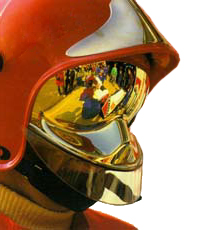 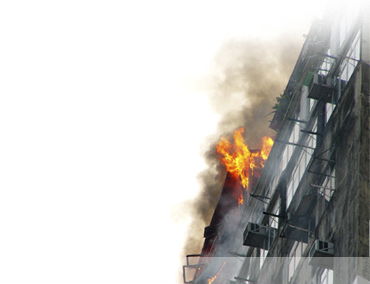 ESTRATTO PIANO DI EMERGENZAE DI EVACUAZIONESCHEDA DEGLI INCARICHI IN CASO DI EVACUAZIONEClasse____________                                 Anno scolastico____________                  SCHEDA DEGLI INCARICHI IN CASO DI EVACUAZIONEClasse____________                                 Anno scolastico____________                  ALUNNI APRI-FILA1.ALUNNI APRI-FILA2.ALUNNI SERRA-FILA1.ALUNNI SERRA-FILA2.ALUNNI DI RISERVA1.ALUNNI DI RISERVA2.NON DIMENTICATEIL VOSTRO INCARICO E’ MOLTO IMPORTANTEFATEVI SPIEGARE BENE COSA FARECOME FARLOQUANDO FARLORACCOMANDAZIONIAiutare chi si trova in difficoltà ma non effettuare interventi su persone gravemente infortunate o in stato di incoscienza se non si ha specifica esperienza; attendere, se possibile, l’arrivo dei soccorsi.Registrare sul modulo di evacuazione e segnalare tempestivamente ai soccorritori la presenza di feriti o di persone in difficoltà, sia all’interno che all’esterno dell’edificio.Non sostare lungo le vie di emergenza né tantomeno davanti alle uscite di emergenza, non tornare indietro per raccogliere effetti personali.RACCOMANDAZIONIAiutare chi si trova in difficoltà ma non effettuare interventi su persone gravemente infortunate o in stato di incoscienza se non si ha specifica esperienza; attendere, se possibile, l’arrivo dei soccorsi.Registrare sul modulo di evacuazione e segnalare tempestivamente ai soccorritori la presenza di feriti o di persone in difficoltà, sia all’interno che all’esterno dell’edificio.Non sostare lungo le vie di emergenza né tantomeno davanti alle uscite di emergenza, non tornare indietro per raccogliere effetti personali.SCUOLA______________________________________SCHEDA DEGLI INCARICHIAnno Scolastico _____________SCUOLA______________________________________SCHEDA DEGLI INCARICHIAnno Scolastico _____________COMPITI E RESPONSABILITÀDesignazione Addetticoordinatore delle operazioni di evacuazione e di primo soccorso; emana l’ordine di evacuazionecoordinatore delle operazioni di evacuazione e di primo soccorso; emana l’ordine di evacuazionecoordinatore delle operazioni di evacuazione e di primo soccorso; emana l’ordine di evacuazionecoordinatore delle operazioni di evacuazione e di primo soccorso; emana l’ordine di evacuazionepersonale incaricato della diffusione dell’allarme generale o dell’ordine di evacuazionepersonale incaricato della diffusione dell’allarme generale o dell’ordine di evacuazionepersonale incaricato della diffusione dell’allarme generale o dell’ordine di evacuazionepersonale incaricato della diffusione dell’allarme generale o dell’ordine di evacuazionepersonale incaricato del controllo delle operazioni di evacuazione (vari piani, servizi igienici, laboratori, refettorio, palestra ecc)personale incaricato del controllo delle operazioni di evacuazione (vari piani, servizi igienici, laboratori, refettorio, palestra ecc)personale incaricato del controllo delle operazioni di evacuazione (vari piani, servizi igienici, laboratori, refettorio, palestra ecc)personale incaricato del controllo delle operazioni di evacuazione (vari piani, servizi igienici, laboratori, refettorio, palestra ecc)personale incaricato di effettuare le chiamate di soccorsopersonale incaricato di effettuare le chiamate di soccorsopersonale incaricato di effettuare le chiamate di soccorsopersonale incaricato dell’interruzione erogazione:- gas centrale termica- energia elettrica- acqua  personale incaricato dell’interruzione erogazione:- gas centrale termica- energia elettrica- acqua  personale incaricato dell’interruzione erogazione:- gas centrale termica- energia elettrica- acqua  personale incaricato dell’interruzione erogazione:- gas centrale termica- energia elettrica- acqua  personale incaricato dell’interruzione erogazione:- gas centrale termica- energia elettrica- acqua  personale addetto al controllo semestrale visivo dei presidi antincendio (estintori e idranti) e al controllo della praticabilità dei percorsi di fuga interni e esterni all’edificiopersonale addetto al controllo semestrale visivo dei presidi antincendio (estintori e idranti) e al controllo della praticabilità dei percorsi di fuga interni e esterni all’edificiopersonale addetto al controllo semestrale visivo dei presidi antincendio (estintori e idranti) e al controllo della praticabilità dei percorsi di fuga interni e esterni all’edificiopersonale addetto al controllo semestrale visivo dei presidi antincendio (estintori e idranti) e al controllo della praticabilità dei percorsi di fuga interni e esterni all’edificiopersonale addetto al controllo semestrale visivo dei presidi antincendio (estintori e idranti) e al controllo della praticabilità dei percorsi di fuga interni e esterni all’edificiopersonale addetto all’apertura quotidiana delle uscite di sicurezza e al controllo della praticabilità dei percorsi di fuga interni e esterni all’edificiopersonale addetto all’apertura quotidiana delle uscite di sicurezza e al controllo della praticabilità dei percorsi di fuga interni e esterni all’edificiopersonale addetto all’apertura quotidiana delle uscite di sicurezza e al controllo della praticabilità dei percorsi di fuga interni e esterni all’edificiopersonale addetto all’apertura quotidiana delle uscite di sicurezza e al controllo della praticabilità dei percorsi di fuga interni e esterni all’edificiopersonale addetto all’apertura quotidiana delle uscite di sicurezza e al controllo della praticabilità dei percorsi di fuga interni e esterni all’edificiopersonale addetto agli alunni con limitate capacità motoriepersonale addetto agli alunni con limitate capacità motoriepersonale addetto agli alunni con limitate capacità motoriepersonale incaricato all’apertura del cancello accesso mezzi di soccorsopersonale incaricato all’apertura del cancello accesso mezzi di soccorsopersonale incaricato all’apertura del cancello accesso mezzi di soccorsoraccolta moduli e consegna al coordinatoreraccolta moduli e consegna al coordinatoreraccolta moduli e consegna al coordinatoreordine di rientroordine di rientroordine di rientro1. SCUOLA2. CLASSE(SEZIONE)3. ALLIEVI PRESENTI3. bis EVENTUALI ASSISTENTI PRESENTI(NUMERO)4. ALLIEVI EVACUATI4. bis EVENTUALI ASSISTENTI EVACUATI(NUMERO)5. FERITI(segnalazione nominativi)__________________________________________________________________________________________________________________________________________________________________________________________________________________6. DISPERSI(segnalazione nominativi)__________________________________________________________________________________________________________________________________________________________________________________________________________________7. ZONA RACCOLTA8. ALTRE INFORMAZIONI